7.2.14.5 Newstead north neighbourhood plan code7.2.14.5.1 ApplicationThis code applies to assessing a material change of use, reconfiguring a lot, operational work or building work in the Newstead north neighbourhood plan area if:accepted development subject to compliance with identified requirements, where acceptable outcomes in section A of this code are identified requirements in a table of assessment for a neighbourhood plan (section 5.9); orassessable development where this code is an applicable code identified in the assessment benchmarks column of a table of assessment for a neighbourhood plan (section 5.9); orimpact assessable development.Land in the Newstead north neighbourhood plan area is identified on the NPM-014.5 Newstead north neighbourhood plan map and includes the following precincts:Mixed use transition precinct (Newstead north neighbourhood plan/NPP-001);Breakfast Creek precinct (Newstead north neighbourhood plan/NPP-002);Montpelier mixed use precinct (Newstead north neighbourhood plan/NPP-003);Evelyn Street industrial precinct (Newstead north neighbourhood plan/NPP-004).When using this code, reference should be made to section 1.5, section 5.3.2 and section 5.3.3.Note—The following purpose, overall outcomes, performance outcomes and acceptable outcomes comprise the assessment benchmarks of this code.Note—This neighbourhood plan includes a table of assessment with variations to categories of development and assessment. Refer to Table 5.9.79.A, Table 5.9.79.B, Table 5.9.79.C and Table 5.9.79.D.7.2.14.5.2 PurposeThe purpose of the Newstead north neighbourhood plan code is to provide finer grained planning at a local level for the Newstead north neighbourhood plan area.The purpose of the Newstead north neighbourhood plan code will be achieved through overall outcomes including overall outcomes for each precinct of the neighbourhood plan area. The overall outcomes for the neighbourhood plan area are:Newstead north’s strategic position affords it a key role within the city as one of few remaining inner-city industrial areas. Development facilitates the continuation and evolution of industrial activities that reflect Newstead north’s SICIAs designation by providing for a mix of industry and business activities within the Low impact industry zone that support the economy and community needs.The Low impact industry and Mixed use zones work in a complementary way to cater for a range of creative industries. Shops and food and drink outlets that are not ancillary to or associated with the primary use of the premises as a low impact industry are not supported in the Low impact industry zone.Development provides opportunities for creative industries and flexible live/work arrangements through dwelling units in the Low impact industry zone, that are occupied by the direct employees of the principal non-residential use of the premises and their family and/or children, and where the impacts of on site activities from the primary industrial use can be managed in a manner that does not compromise the continued or future industrial function of the Low impact industry zone. Development manages visual, air, odour, light and noise impacts through appropriate siting and building design, to achieve a level of amenity consistent with the zone, zone precinct and neighbourhood plan outcomes, recognising that residential amenity in a low impact industry use area will not be to the same level that might be expected in residential zones and areas.Development in Newstead north maintains a lower scale of built form than that of nearby Bowen Hills, Newstead Riverpark and Fortitude Valley. Development is of a height, scale and form that maintains the visual prominence of key natural features and local landmarks including Newstead Hill, Montpelier Hill, the Brisbane River and Breakfast Creek.Development is designed to take advantage of Brisbane’s subtropical climate and delivers high quality, subtropical architecture. Buildings, public realm and landscape are open, engaging and green, with shaded spaces and opportunities to interact with the street, and contribute to Brisbane’s identity and lifestyle.Development mitigates the flood and coastal hazard risk through its location, siting, design, construction and amenity whilst providing well-designed buildings that contribute to a positive streetscape.Development includes land uses, development levels and building designs that are able to withstand coastal hazards and account for rising sea levels. Development provides increased public access to Breakfast Creek and Ross Street Park.Development adjacent to public spaces is designed to increase surveillance and activation.Development provides high-quality streetscape treatments and arcades that improve pedestrian access within Newstead north and to key destinations including Bowen Hills station, the Brisbane River and Gasworks Plaza.Mixed use transition precinct (Newstead north neighbourhood plan/NPP-001) overall outcome is:This precinct acts as a transition between the adjoining Low impact industry zone to the west and Medium density residential zone to the east by supporting a range of business and residential uses. Creative industries that complement the adjoining SICIA are supported in this precinct and centre activities are limited in scale so as not to compete with the District centre on Breakfast Creek Road.Breakfast Creek precinct (Newstead north neighbourhood plan/NPP-002) overall outcomes are:Development includes a mix of retail, business and commercial activities. Residential uses are not appropriate unless flooding and coastal hazards can be addressed and development can provide an appropriate interface to the nearby Low impact industry zone.Development bulk and scale maintains the open, low scale setting of the area and the prominence of natural and heritage landmarks and public view corridors identified in Figure a.Development incorporates high quality public realm elements to encourage increased pedestrian movement along Ross Street, Breakfast Creek and to Newstead Park.Development opposite the entry to Newstead Park creates a sense of arrival to the park through the provision of a significant tree and streetscape improvements. Montpelier mixed use precinct (Newstead north neighbourhood plan/NPP-003) overall outcomes is:Development has a low-scale interface with Dunlop Street and Roche Avenue to maintain residential amenity.Evelyn Street industrial precinct (Newstead north neighbourhood plan/NPP-004) overall outcomes are:This precinct provides for low impact industry, service industry and outdoor sales activities.Offices are appropriate where the site is used for low impact industry, service industry or outdoor sales.Industrial buildings may be used for small-scale uses, such as indoor sport and recreation, that serve the local community. These uses do not involve building work and allow the site to be used for industrial purposes again in the future.7.2.14.5.3 Performance outcomes and acceptable outcomesTable 7.2.14.5.3.A—Performance outcomes and acceptable outcomesTable 7.2.14.5.3.B—Maximum building heightTable 7.2.14.5.3.C—Noise (planning) criteriaNote—LAeq,adj,T: The adjusted A-weighted equivalent continuous sound pressure level during the measurement time T, where T is an 11-hour day (7am to 6pm), 4-hour evening (6pm to 10pm) and 9-hour night (10pm to 7am).LAmax: The A-weighted maximum sound pressure level determined in accordance with the methodology described in the Noise impact assessment planning scheme policy.dB(A): A-weighted decibels.Table 7.2.14.5.3.D—Air quality criteriaNote—Criteria that are stated in µg/m³ are to be referenced to 0°C.Criteria that are stated in ppm are to be expressed as volume/volume.Averaging times of 1 hour or less are to be presented using the 99.9th percentile concentration of the total site impact from dispersion modelling and background concentration for all pollutants in the above table, or the maximum concentration from dispersion modelling if no background concentration is available.Averaging times of greater than 1 hour are to be presented using the maximum concentration of the total site impact from dispersion modelling and background concentration.Dust deposition is the maximum allowable level from new and existing sources, calculated from annualised modelling data.Polycyclic aromatic compounds (PAH) are assessed as Benzo(a)pyrene equivalent using potency equivalency factors as listed in the Air quality planning scheme policy.Dioxins and furans are assessed as 2,3,7,8-tetrachlorodibenzodioxin equivalent (TCDD) using toxic equivalency factors (TEF) as listed in the Air quality planning scheme policy.ng – nanograms.Table 7.2.14.5.3.E—Odour criteriaNote—Odour criteria are to be evaluated using the 99.5th percentile concentration from dispersion modelling.Table 7.2.14.5.3.F—Health risk assessment criteriaNote—Lifetime cancer risk and chronic hazard index are to be evaluated using the annual average concentration from dispersion modelling.Acute hazard index is to be evaluated using the maximum 1 hour average concentration from dispersion modelling.The methodology for evaluating health risk in isolation or with background sources of pollutants is outlined in the Air quality planning scheme policy.Table 7.2.14.5.3.G—Urban context reportEditor’s note—The Urban context report provides a formal means for developers, architects and designers to clearly articulate how the development successfully responds to the site, its context and climate. This report should comprise plans, diagrams, perspectives, 3D modelling (including use of the Virtual Brisbane 3D model to test development options) and supporting design rationales to demonstrate how the proposal achieves the outcomes of the Neighbourhood Plan code.Editor’s note—Council’s New World City Design Guide - Buildings that Breathe document sets out the vision, design elements and best practice case studies to guide new development. Development is actively encouraged to incorporate these design elements and embrace the city’s subtropical climate.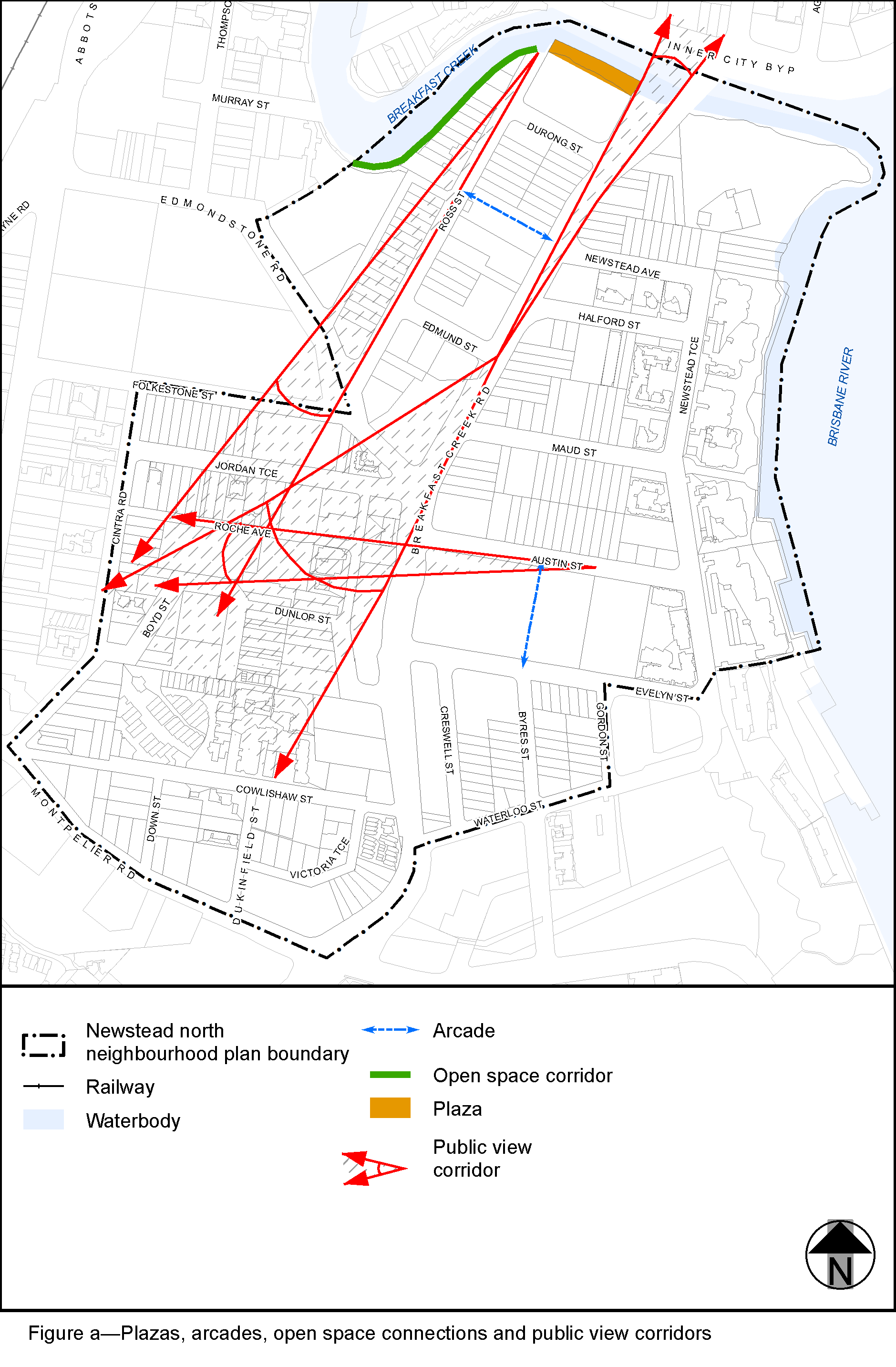 View the high resolution of Figure a – Plazas, arcades, open space connections and public view corridors (PDF file size is 386Kb)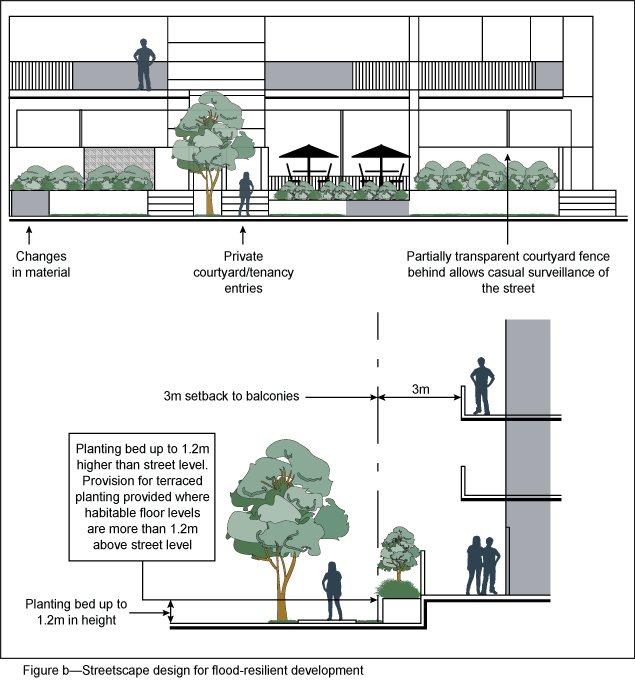 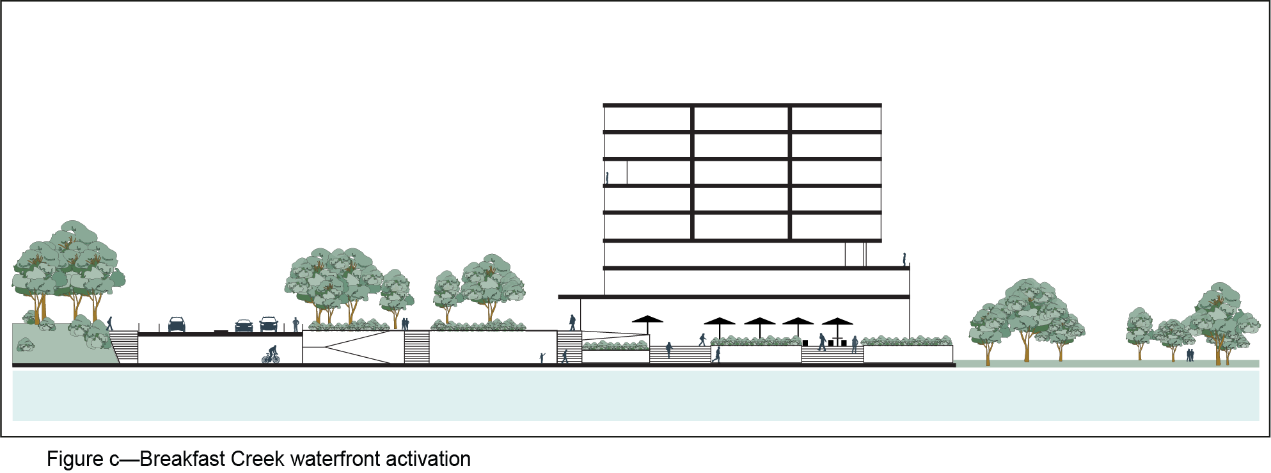 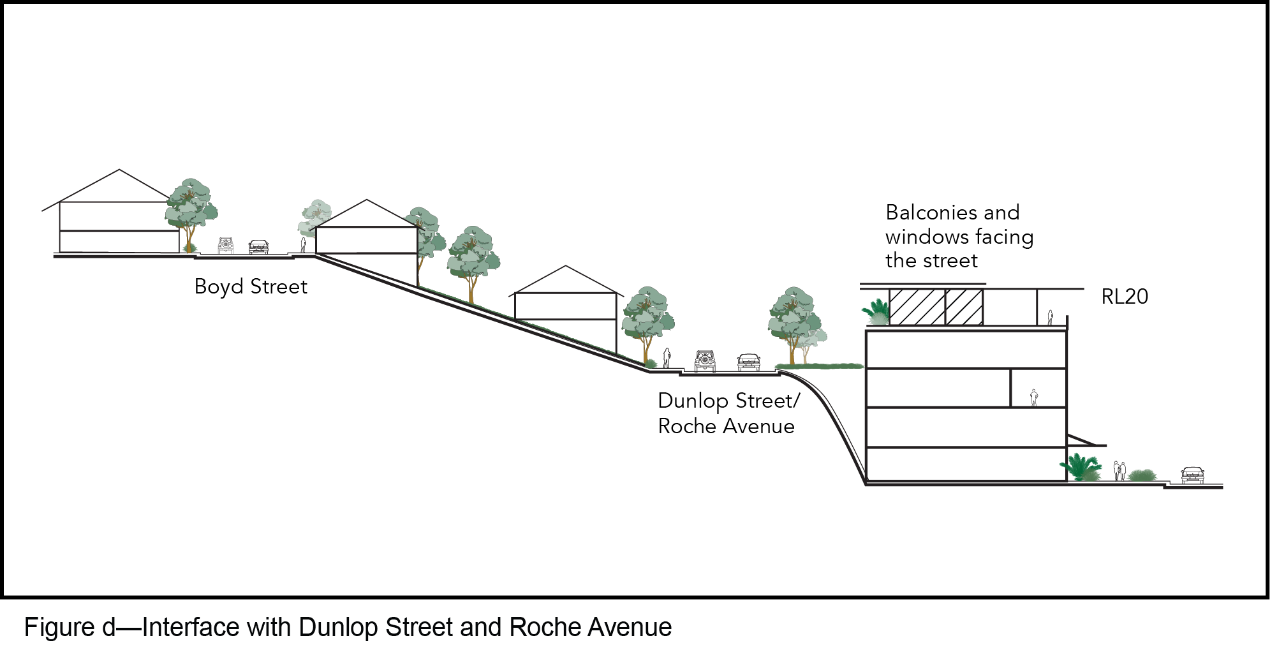 Performance outcomesAcceptable outcomesSection A—If for accepted development subject to compliance with identified requirements (acceptable outcomes only) or assessable development if involving a dwelling unit in the Low impact industry zoneSection A—If for accepted development subject to compliance with identified requirements (acceptable outcomes only) or assessable development if involving a dwelling unit in the Low impact industry zonePO1Development for a dwelling unit is subordinate in size and function and is an inconspicuous component of the primary use of the premises for an industry use. Development does not compromise the ongoing use of the site for industrial purposes.Development is limited to 1 dwelling unit to house a person of that household employed on the site.AO1.1Development for a dwelling unit has a maximum building height of 15m.PO1Development for a dwelling unit is subordinate in size and function and is an inconspicuous component of the primary use of the premises for an industry use. Development does not compromise the ongoing use of the site for industrial purposes.Development is limited to 1 dwelling unit to house a person of that household employed on the site.AO1.2Development for a dwelling unit is limited to 1 dwelling unit per premises.PO1Development for a dwelling unit is subordinate in size and function and is an inconspicuous component of the primary use of the premises for an industry use. Development does not compromise the ongoing use of the site for industrial purposes.Development is limited to 1 dwelling unit to house a person of that household employed on the site.AO1.3Development for a dwelling unit comprises 1 household only.PO1Development for a dwelling unit is subordinate in size and function and is an inconspicuous component of the primary use of the premises for an industry use. Development does not compromise the ongoing use of the site for industrial purposes.Development is limited to 1 dwelling unit to house a person of that household employed on the site.AO1.4Development for a dwelling unit is occupied by a person of that household who is employed or engaged as part of their primary occupation with the activities undertaken on the site.PO1Development for a dwelling unit is subordinate in size and function and is an inconspicuous component of the primary use of the premises for an industry use. Development does not compromise the ongoing use of the site for industrial purposes.Development is limited to 1 dwelling unit to house a person of that household employed on the site.AO1.5Development for a dwelling unit has a maximum gross floor area of 60m2. PO2Development for a dwelling unit does not place residents at risk or exposure to:noise levels that exceed the noise (planning) criteria in Table 7.2.14.5.3.C;air emissions that exceed the air quality criteria in Table 7.2.14.5.3.D;odour levels that exceed the odour criteria in Table 7.2.14.5.3.E;health risks that exceed the health risk assessment criteria in Table 7.2.14.5.3.F.Note—A noise impact assessment report prepared in accordance with the Noise impact assessment planning scheme policy can assist in demonstrating achievement of this performance outcome.Note—An air quality impact report prepared in accordance with the Air quality planning scheme policy can assist in demonstrating achievement of this performance outcome.AO2Development for a dwelling unit is not located within 150m of a spray painting workshop.PO3Development for a dwelling unit provides for onsite car parking for residents.AO3Development for a dwelling unit is provided with 1 dedicated car parking space in addition to the parking, servicing and manoeuvring areas associated with the primary non-residential use of the site.PO4Development for a dwelling unit has sufficient outdoor private open space.AO4Development for a dwelling unit provides private open space:at ground-floor, at least 30m2 with a minimum dimension of 5m that is screened from other activities on the site;above ground-floor level, comprising a balcony or roof area open to the sky, with a minimum area of 8m2 and a minimum dimension of 2m that is directly accessible from a living room.PO5Development for a dwelling unit must:be located, designed and constructed to protect bedrooms and other habitable rooms from exposure to noise arising from non-residential activities outside the building;be designed and constructed to achieve a minimum reduction in sound pressure level between the exterior of the building and the bedrooms or indoor primary living areas of 30dBA.Note—A noise impact assessment report prepared in accordance with the Noise impact assessment planning scheme policy can assist in demonstrating achievement of this performance outcome.AO5Development for a dwelling unit has a minimum acoustic performance of:Rw 35 for glazing (windows and doors) where total area of glazing is greater than 1.8m2;Rw 32 for glazing (windows and doors) where total area of glazing is less than or equal to 1.8m2.Section B—If for assessable developmentSection B—If for assessable developmentPO6Development is designed to respond to its site context and setting and exhibits high-quality architectural design.Development is of a height, scale and form that achieves the intended outcome for the precinct, improves the amenity of the neighbourhood plan area, contributes to a cohesive streetscape and built form character and is:consistent with the anticipated density and assumed infrastructure demand;aligned to community expectations about the number of storeys to be built;proportionate to and commensurate with the utility of the site area and frontage width;designed so as not to cause a significant and undue adverse amenity impact to adjoining development;sited to enable existing and future buildings to be well separated from each other and to not prejudice the development of an adjoining site;limited in height to maintain the visual prominence and topographical change of Montpelier Hill.Note—Development that exceeds the intended number of storeys or building height can place disproportionate pressure on the transport network, public space or community facilities in particular. Note—Development that is over-scaled for its site can result in an undesirable dominance of vehicle access, parking and manoeuvring areas that significantly reduce streetscape character and amenity,AO6Development complies with the number of storeys and building height in Table 7.2.14.5.3.B.Note—Neighbourhood plans will mostly specify a maximum number of storeys where zone outcomes have been varied in relation to building height. Some neighbourhood plans may also specify height in metres. Development must comply with both parameters where maximum number of storeys and height in metres are specified.Note—The preparation of an Urban context report in accordance with Table 7.2.14.5.3.G will assist in demonstrating achievement of outcomes of this neighbourhood plan.Note—Council’s Independent Design Advisory Panel may be invited to provide advice on development, to facilitate high quality development, in accordance with the provisions of the Independent design advisory panel planning scheme policy.Editor’s note—The Council’s New World City Design Guide - Buildings that Breathe document sets out the vision, design elements and best practice case studies to provide guidance on how to achieve subtropical design outcomes in the centre, mixed use and medium density residential zones. PO7Development accommodates buildings of a scale and design that:maintains the open, low-scale setting of the area and the prominence of natural and heritage landmarks;contributes to a low-scale fine-grain streetscape;incorporates a clear podium and tower form with towers set back to reduce their bulk and visibility from the street;maintains the public view corridors indicated on Figure a. To achieve this, development:provides building forms that retain views to the relevant feature beside and in between towers;ensures building placement maintains sight of the feature from the locations on Figure a;includes deep planting to buffer development from Breakfast Creek Road.Note—Development must demonstrate how impacts on view corridors have been managed by building design and placement by undertaking a view analysis, which includes a sketch or photomontage from the locations marked on Figure a. View analysis should demonstrate the development proposal, existing development and specified geographic features. On catalyst sites the view analysis must consider cumulative effects of site master planning. Three-dimensional modelling must be submitted in a format suitable for confirmation of the outcomes of view analysis in Council’s Virtual Brisbane model.AO7.1Development has a maximum podium height of 2 storeys.PO7Development accommodates buildings of a scale and design that:maintains the open, low-scale setting of the area and the prominence of natural and heritage landmarks;contributes to a low-scale fine-grain streetscape;incorporates a clear podium and tower form with towers set back to reduce their bulk and visibility from the street;maintains the public view corridors indicated on Figure a. To achieve this, development:provides building forms that retain views to the relevant feature beside and in between towers;ensures building placement maintains sight of the feature from the locations on Figure a;includes deep planting to buffer development from Breakfast Creek Road.Note—Development must demonstrate how impacts on view corridors have been managed by building design and placement by undertaking a view analysis, which includes a sketch or photomontage from the locations marked on Figure a. View analysis should demonstrate the development proposal, existing development and specified geographic features. On catalyst sites the view analysis must consider cumulative effects of site master planning. Three-dimensional modelling must be submitted in a format suitable for confirmation of the outcomes of view analysis in Council’s Virtual Brisbane model.AO7.2Development ensures the maximum tower site cover for sites 1,800m2 or greater does not exceed 50% in the Breakfast Creek precinct or the Mixed use transition precinct.Note—Tower site cover is:the combined average area of the 5 largest storeys of each building (being the full area of any storey located wholly or partially above the maximum podium height identified in A07.1) as a portion of the original site area;calculated as the area bounded by the outside of the external wall, including balconies but excluding projections.PO7Development accommodates buildings of a scale and design that:maintains the open, low-scale setting of the area and the prominence of natural and heritage landmarks;contributes to a low-scale fine-grain streetscape;incorporates a clear podium and tower form with towers set back to reduce their bulk and visibility from the street;maintains the public view corridors indicated on Figure a. To achieve this, development:provides building forms that retain views to the relevant feature beside and in between towers;ensures building placement maintains sight of the feature from the locations on Figure a;includes deep planting to buffer development from Breakfast Creek Road.Note—Development must demonstrate how impacts on view corridors have been managed by building design and placement by undertaking a view analysis, which includes a sketch or photomontage from the locations marked on Figure a. View analysis should demonstrate the development proposal, existing development and specified geographic features. On catalyst sites the view analysis must consider cumulative effects of site master planning. Three-dimensional modelling must be submitted in a format suitable for confirmation of the outcomes of view analysis in Council’s Virtual Brisbane model.AO7.3Development complies with the number of storeys and building height in Table 7.2.14.5.3.B.Note—Neighbourhood plans will mostly specify a maximum number of storeys where zone outcomes have been varied in relation to building height. Some neighbourhood plans may also specify height in metres. Development must comply with both parameters where maximum number of storeys and height in metres are specified.PO7Development accommodates buildings of a scale and design that:maintains the open, low-scale setting of the area and the prominence of natural and heritage landmarks;contributes to a low-scale fine-grain streetscape;incorporates a clear podium and tower form with towers set back to reduce their bulk and visibility from the street;maintains the public view corridors indicated on Figure a. To achieve this, development:provides building forms that retain views to the relevant feature beside and in between towers;ensures building placement maintains sight of the feature from the locations on Figure a;includes deep planting to buffer development from Breakfast Creek Road.Note—Development must demonstrate how impacts on view corridors have been managed by building design and placement by undertaking a view analysis, which includes a sketch or photomontage from the locations marked on Figure a. View analysis should demonstrate the development proposal, existing development and specified geographic features. On catalyst sites the view analysis must consider cumulative effects of site master planning. Three-dimensional modelling must be submitted in a format suitable for confirmation of the outcomes of view analysis in Council’s Virtual Brisbane model.AO7.4Development complies with all applicable setbacks.PO8Development manages flooding and withstands coastal hazards through its location, siting, design, construction and operation while providing a well-designed land use and built form and landscape response that enhances the public realm.AO8.1Development incorporates stepped landscaped edges to minimise the visual impact of raised floor levels at the ground plane as illustrated in Figure b.PO8Development manages flooding and withstands coastal hazards through its location, siting, design, construction and operation while providing a well-designed land use and built form and landscape response that enhances the public realm.AO8.2Development in the Breakfast Creek precinct is for non-residential development and is designed to withstand coastal hazards.PO8Development manages flooding and withstands coastal hazards through its location, siting, design, construction and operation while providing a well-designed land use and built form and landscape response that enhances the public realm.AO8.3Development fronting the northern side of Austin Street that cannot provide a driveway which is trafficable during the defined flood event from Austin Street, provides alternative vehicular access or a driveway which is trafficable during the defined flood event from Maud Street.PO9Development adjacent to Breakfast Creek preserves land adjoining the creek for public use along the entire creek frontage.AO9Development preserves a publicly accessible open space corridor along the southern side of Breakfast Creek with a minimum width of 6m of land which is measured from the top of the revetment wall or the high water mark, whichever is lesser, in accordance with Figure a.PO10Development adjacent to Breakfast Creek, Ross Street Park, the Booroodabin and Cowlishaw Street Park is designed to address and activate the creek and public parks.AO10.1Development ensures that a building elevation facing Breakfast Creek or a public space provides opportunities for passive surveillance through the orientation of awnings, windows and balconies towards the creek or public space.PO10Development adjacent to Breakfast Creek, Ross Street Park, the Booroodabin and Cowlishaw Street Park is designed to address and activate the creek and public parks.AO10.2Development locates employee recreation areas and offices nearest to, and overlooking, Breakfast Creek.PO10Development adjacent to Breakfast Creek, Ross Street Park, the Booroodabin and Cowlishaw Street Park is designed to address and activate the creek and public parks.AO10.3Development does not involve a basement wall fronting Breakfast Creek of more than 1m above the ground level.PO11Development that includes an arcade as indicated on Figure a provides a publicly accessible arcade as part of development is easily accessed, attractive and supports personal safety.AO11.1Development that includes an arcade as indicated on Figure a provides an arcade that facilitates pedestrian and cyclist movement adjoining and through a site at street level or at-grade.Note—Grade-separated pedestrian movement systems, such as an overhead bridge or underpass, are avoided because they are less attractive and safe for users.PO11Development that includes an arcade as indicated on Figure a provides a publicly accessible arcade as part of development is easily accessed, attractive and supports personal safety.AO11.2Development that includes an arcade as indicated on Figure a which is intended for public access at night complies with:(a)	AS/NZS 1158.3.1:2005 Lighting for roads and public spaces Category P3;(b)	AS 4282-1997 Control of the obtrusive effects of outdoor lighting.PO12Development that includes an arcade as indicated on Figure a:(a)	provides a direct, convenient, comfortable, safe and publicly accessible connection that enhances the local pedestrian network;(b)	has an obvious street presence and provides a landscaped shaded entry by way of a significant tree;(c)	is activated and overlooked by adjoining uses;(d)	has high-quality finishes and materials;(e)	maximises safety.AO12.1Development that includes an arcade as indicated on Figure a:(a)	provides pedestrian access during hours of operation of the use;(b)	integrates with adjoining buildings;(c)	links established streets and pedestrian networks;(d)	has a minimum corridor width of 6m, including a minimum unobstructed pavement width of 3m;(e)	is adjoined and overlooked by active uses;(f)	is finished with high-quality materials that ensure public safety;(g)	is provided at-grade and connects safely without any lip or step;(h)	incorporates crime prevention through environmental design principles to maximise safety;(i)	has signage at each end identifying the connection provided;(j)	is straight and allows for visual connection to the other end.Note—Crime prevention principles can be found in the Crime prevention through environmental design planning scheme policy.PO12Development that includes an arcade as indicated on Figure a:(a)	provides a direct, convenient, comfortable, safe and publicly accessible connection that enhances the local pedestrian network;(b)	has an obvious street presence and provides a landscaped shaded entry by way of a significant tree;(c)	is activated and overlooked by adjoining uses;(d)	has high-quality finishes and materials;(e)	maximises safety.AO12.2Development that includes an arcade, where in the Mixed use zone, provides a deep planting area of a 25m2 and a minimum dimension of 4m in any direction on the Breakfast Creek Road frontage opposite the entry to Newstead Park. This deep planting area is to accommodate a large significant tree that reinforces the relationship to Newstead Park and provides shade for pedestrians at the crossing point of Breakfast Creek Road.PO13Development provides a prominent visual reference and contribution to the public realm and enhances the public pedestrian experience along Breakfast Creek Road through the provision of significant landscaping and street furniture.AO13.1Development provides a truncated corner land dedication in locations identified in the Streetscape hierarchy overlay.PO13Development provides a prominent visual reference and contribution to the public realm and enhances the public pedestrian experience along Breakfast Creek Road through the provision of significant landscaping and street furniture.AO13.2Development includes deep-planted feature trees and seating in the corner land dedication area in accordance with specifications in the Road corridor design section of the Infrastructure design planning scheme policy.If in the Breakfast Creek precinct (Newstead north neighbourhood plan/NPP-002)If in the Breakfast Creek precinct (Newstead north neighbourhood plan/NPP-002)PO14Development adjacent to Breakfast Creek, between Breakfast Creek Road and Ross Street, creates a vibrant local destination that:(a)	connects Newstead Park to Ross Street Park and enhances the publicly accessible waterfront experience along Breakfast Creek through the provision of a plaza;(b)	provides activation at the ground storey that encourages activity in the surrounding public realm;(c)	enhances the gateway experience from Breakfast Creek Road and its context to surrounding areas and views.AO14.1Development provides a publicly accessible plaza across the entire creek frontage of the site with a minimum width of 6m of land which is measured from the top of the revetment wall or the high water mark, whichever is lesser, as shown in Figure a.PO14Development adjacent to Breakfast Creek, between Breakfast Creek Road and Ross Street, creates a vibrant local destination that:(a)	connects Newstead Park to Ross Street Park and enhances the publicly accessible waterfront experience along Breakfast Creek through the provision of a plaza;(b)	provides activation at the ground storey that encourages activity in the surrounding public realm;(c)	enhances the gateway experience from Breakfast Creek Road and its context to surrounding areas and views.AO14.2Development ensures that a building elevation facing the publicly accessible plaza and creek provides opportunities for passive surveillance through the orientation of awnings, windows and balconies towards the plaza or creek.PO14Development adjacent to Breakfast Creek, between Breakfast Creek Road and Ross Street, creates a vibrant local destination that:(a)	connects Newstead Park to Ross Street Park and enhances the publicly accessible waterfront experience along Breakfast Creek through the provision of a plaza;(b)	provides activation at the ground storey that encourages activity in the surrounding public realm;(c)	enhances the gateway experience from Breakfast Creek Road and its context to surrounding areas and views.AO14.3Development has a ground storey frontage to Breakfast Creek and Ross Street that is occupied by fine-grain retail, food and beverage and other small-scale publicly accessible uses.Refer to Figure c.If in the Montpelier mixed use precinct (Newstead north neighbourhood plan/NPP 003)If in the Montpelier mixed use precinct (Newstead north neighbourhood plan/NPP 003)PO15Development complements the established low-scale residential streetscape of Roche Avenue and Dunlop Street.Development does not negatively impact on the amenity of the street.AO15.1Development does not provide vehicular access or servicing from Roche Avenue or Dunlop Street.PO15Development complements the established low-scale residential streetscape of Roche Avenue and Dunlop Street.Development does not negatively impact on the amenity of the street.AO15.2Development includes low-scale residential uses fronting Roche Avenue or Dunlop Street.PO15Development complements the established low-scale residential streetscape of Roche Avenue and Dunlop Street.Development does not negatively impact on the amenity of the street.AO15.3Dwellings are designed with balconies and windows facing the street and have direct pedestrian access from the street.Refer to Figure d.PO15Development complements the established low-scale residential streetscape of Roche Avenue and Dunlop Street.Development does not negatively impact on the amenity of the street.AO15.4Development has a minimum front setback to Roche Avenue or Dunlop Street of:(a)	3m to a balcony or patio;(b)	4m to the wall of the building.If involving a food and drink outlet or a shop in the Low impact industry zoneIf involving a food and drink outlet or a shop in the Low impact industry zonePO16Development is ancillary to or associated with, and does not compromise the primary use of the premises as a low impact industry.Development is low key in scale, nature and employment and of an appropriate size to serve the needs of the local workforce.AO16Development has a maximum gross floor area of 50m2.If in the Evelyn Street industrial precinct (Newstead north neighbourhood plan/NPP 004)If in the Evelyn Street industrial precinct (Newstead north neighbourhood plan/NPP 004)PO17Development for an office supports the function on the site for low impact industry, service industry or outdoor sales.AO17No acceptable outcome is prescribed.PO18Development has a front setback consistent with the adjoining existing setbacks.AO18Development has a minimum front setback of 6m.PO19Development for indoor sport and recreation reuses existing buildings and does not compromise the industrial function of the area and the future use of premises for industrial activities.Indoor sport and recreation uses are limited to small-scale activities that service only a local catchment of workers and residents.AO19.1Development does not involve building work.PO19Development for indoor sport and recreation reuses existing buildings and does not compromise the industrial function of the area and the future use of premises for industrial activities.Indoor sport and recreation uses are limited to small-scale activities that service only a local catchment of workers and residents.AO19.2Development has a gross floor area of less than 300m2.PO20Development for indoor sport and recreation ensures the safety of users.AO20.1Development ensures that all activities are contained inside the building.PO20Development for indoor sport and recreation ensures the safety of users.AO20.2Development has operating hours consistent with surrounding uses.PO20Development for indoor sport and recreation ensures the safety of users.AO20.3Development has car parking located on site that is well lit.DevelopmentBuilding heightIf in the Mixed use transition precinct (Newstead north neighbourhood plan/NPP-001) or Breakfast Creek precinct (Newstead north neighbourhood plan/NPP-002)If in the Mixed use transition precinct (Newstead north neighbourhood plan/NPP-001) or Breakfast Creek precinct (Newstead north neighbourhood plan/NPP-002)Development of a site less than 800m2 or with a frontage of less than 20m3 storeysDevelopment of a site 800m2 or greater but less than 1,200m25 storeysDevelopment of a site 1,200m2 or greater8 storeysIf in the Montpelier mixed use precinct (Newstead north neighbourhood plan/NPP-003)If in the Montpelier mixed use precinct (Newstead north neighbourhood plan/NPP-003)Development of a site less than 800m2 or with a frontage of less than 20m9.5mDevelopment of a site 800m2 or greaterRL 20m AHDIf in the Evelyn Street industrial precinct (Newstead north neighbourhood plan/NPP 004)If in the Evelyn Street industrial precinct (Newstead north neighbourhood plan/NPP 004)Development on any site15mLocation where the criteria applies inside the dwelling unitAdjusted equivalent continuous sound pressure level (LAeq,adj,T) to be achieved during day, evening and night-time periodsAdjusted equivalent continuous sound pressure level (LAeq,adj,T) to be achieved during day, evening and night-time periodsAdjusted equivalent continuous sound pressure level (LAeq,adj,T) to be achieved during day, evening and night-time periodsMaximum sound pressure level (LAmax) to be achieved during the night-time periodLocation where the criteria applies inside the dwelling unitDay 7am-6pmLAeq,adj,11hrEvening 6pm-10pmLAeq,adj,4hrNight 10pm-7amLAeq,adj,9hrNight 10pm-7amBedroom35dB(A)35dB(A)30dB(A)45dB(A)Other habitable room35dB(A)35dB(A)35dB(A)-PollutantAveraging timeHealth outcome protectedCriteria including background (µg/m³)Criteria including background (ppm)Nitrogen dioxide1 hourHealth and wellbeing2500.12Nitrogen dioxideAnnualHealth and wellbeing620.03Sulfur dioxide1 hourHealth and wellbeing5700.2Sulfur dioxide24 hoursHealth and wellbeing2300.08Sulfur dioxideAnnualHealth and wellbeing570.02Particulate matter (PM) as total suspended particulates (TSP)AnnualHealth and wellbeing90-PM less than 10µm (PM10)24 hoursHealth and wellbeing50-PM less than 2.5µm (PM2.5)24 hoursHealth and wellbeing25-PM less than 2.5µm (PM2.5)AnnualHealth and wellbeing8-Carbon monoxide8 hoursHealth and wellbeing11,0009Dust deposition as insoluble solidsAnnualProtecting aesthetic environment4g/m2/month-1,1,1-trichloroethane (methyl chloroform)1 hourHealth and wellbeing12,5002.31,1,2-trichloroethane1 hourHealth and wellbeing1,0000.181,1-biphenyl1 hourHealth and wellbeing240.00371,2-dichloroethane24 hoursHealth and wellbeing7500.171,3-butadieneAnnualHealth and wellbeing2.40.001Acetaldehyde1 hourOdour420.023Acetic acid1 hourOdour2700.11Acetone1 hourHealth and wellbeing22,0009.2Acrolein1 hourUSEPA extremely toxic0.420.00018Acrylonitrile1 hourUSEPA Group B1 carcinogen (probable human carcinogen)80.0037Alpha chlorinated toluenes and benzoyl chloride1 hourIARC Group 1 carcinogen (known human carcinogen)90.0018Ammonia1 hourHealth and wellbeing3300.46Antimony and compounds1 hourHealth and wellbeing9-Arsenic and compounds (as total metal content in PM10)1 hourIARC Group 1 carcinogen (known human carcinogen)0.09-Arsenic and compounds (as total metal content in PM10)AnnualHealth and wellbeing6ng/m³-BenzeneAnnualHealth and wellbeing100.003Benzo(a)pyrene (as marker for PAH)AnnualHealth and wellbeing0.3ng/m³-Beryllium and compounds1 hourIARC Group 1 carcinogen (known human carcinogen)0.004-Bromochloromethane1 hourHealth and wellbeing19,0003.7Bromoform (tribromomethane)1 hourHealth and wellbeing900.009Bromotrifluoromethane1 hourHealth and wellbeing112,00018Butyl acrylate1 hourOdour1000.019Butyl mercaptan1 hourOdour70.002Cadmium and compounds (as total metal content in PM10)AnnualHealth and wellbeing5ng/m³-Carbon disulfide1 hourOdour1830.0055Carbon disulfide24 hoursHealth and wellbeing1100.032Chlorine1 hourHealth and wellbeing500.018Chlorine dioxide1 hourHealth and wellbeing5.10.0018Chlorobenzene1 hourOdour1000.023Chloroform1 hourHealth and wellbeing9000.18Chromium III compounds1 hourHealth and wellbeing9-Chromium VI compounds1 hourIARC Group 1 carcinogen (known human carcinogen)0.09-Copper dusts and mists1 hourHealth and wellbeing18-Copper fumes1 hourHealth and wellbeing3.7-Cumene (isopropyl benzene)1 hourOdour210.004Cyanide (as CN)1 hourHealth and wellbeing90-Cyclohexane1 hourHealth and wellbeing19,0005Cyclohexanone1 hourOdour2600.07Diacetone alcohol1 hourOdour7000.15Dichloromethane (methylene chloride)24 hoursHealth and wellbeing3,2000.85Dichloromethane (methylene chloride)7 daysHealth and wellbeing4800.13Diethylamine1 hourOdour300.01Dimethylamine1 hourOdour90.0052Dioxins and furans (as TCDD TEF)1 hourIARC Group 1 carcinogen (known human carcinogen)0.000002-Diphenyl ether1 hourOdour800.01Ethanol1 hourOdour2,1001.1Ethyl acetate1 hourOdour12,1003.5Ethyl acrylate1 hourOdour0.40.0001Ethyl butyl ketone1 hourHealth and wellbeing4,2000.9Ethyl chloride (chloroethane)1 hourHealth and wellbeing48,00018Ethylbenzene1 hourHealth and wellbeing8,0001.8Ethylene oxide1 hourIARC Group 1 carcinogen (known human carcinogen)3.30.0018Formaldehyde1 hourProtecting aesthetic environment960.07Formaldehyde24 hoursHealth and wellbeing540.04Hydrogen chloride1 hourHealth and wellbeing1400.09Hydrogen cyanide1 hourUSEPA extremely toxic2000.18Hydrogen sulfide24 hoursHealth and wellbeing1600.11Hydrogen sulfide1 hourOdour6.50.0043Lead and compounds (as total metal content in total suspended particulates)AnnualHealth and wellbeing0.5-Magnesium oxide fumes1 hourHealth and wellbeing180-Manganese and compounds (as total metal content in PM10)AnnualHealth and wellbeing0.16-MDI (diphenylmethane diisocyanate)1 hourUSEPA extremely toxic0.04-Mercury inorganic1 hourHealth and wellbeing1.8-Mercury inorganicAnnualHealth and wellbeing1.1-Mercury organic1 hourHealth and wellbeing0.18-Methanol1 hourOdour3,0002.4Methyl ethyl ketone1 hourOdour3,2001.1Methyl isobutyl ketone1 hourOdour2300.05Methyl mercaptan1 hourOdour0.460.00023Methyl methacrylate1 hourOdour1200.027Methyl styrene1 hourOdour1400.029Methylamine1 hourOdour2.70.0023n-Butanol1 hourOdour5000.16n-Butyl acetate1 hourOdour1,0200.21n-Hexane1 hourHealth and wellbeing3,2000.9Nickel and compounds (as total metal content in PM10)AnnualHealth and wellbeing0.02-Nitric acid1 hourHealth and wellbeing900.037Nitrobenzene1 hourOdour2.60.00052n-Propanol1 hourOdour410.016Pentachlorophenol1 hourUSEPA extremely toxic0.9-Phenol1 hourOdour200.0052Phosgene1 hourUSEPA extremely toxic70.0018Phosphine1 hourOdour3.10.0023Propylene oxide1 hourUSEPA Group B1 carcinogen (probable human carcinogen)900.037Pyridine1 hourOdour70.0023Styrene1 hourOdour650.014Styrene7 daysHealth and wellbeing2800.06Sulfate24 hoursHealth and wellbeing27-Sulfuric acid1 hourHealth and wellbeing18-TDI (toluene-2,4-diisocyanate; toluene-2,6-diisocyanate)1 hourUSEPA extremely toxic0.04-Tetrachloroethylene (perchloroethylene)1 hourOdour7,4871.01Tetrachloroethylene (perchloroethylene)AnnualHealth and wellbeing2700.036Toluene1 hourOdour9580.23Toluene24 hoursHealth and wellbeing4,1001TolueneAnnualHealth and wellbeing4100.1Trichloroethylene1 hourIARC Group 2A carcinogen (probable human carcinogen)5000.09Triethylamine1 hourOdour2000.05Vanadium and compounds (as total metal content in PM10)24 hoursHealth and wellbeing1.1-Vinyl chloride monomer24 hoursHealth and wellbeing280.01Vinyl toluene1 hourHealth and wellbeing4,4000.9Welding fumes (total particulate)1 hourHealth and wellbeing90-Xylenes (as a total of ortho, meta and para isomers)24 hoursHealth and wellbeing1,2000.25Xylenes (as a total of ortho, meta and para isomers)AnnualHealth and wellbeing9500.2Zinc chloride fumes1 hourHealth and wellbeing18-Zinc oxide fumes1 hourHealth and wellbeing90-PollutantAveraging timeHealth outcome protectedCriteria (odour units – OU)Odour1 hourOdour0.5OU for tall stacksOdour1 hourOdour2.5OU for ground-level and wake-affected plumes from short stacksRisk typeIncremental health risk criteria for development in isolationCumulative health risk criteria for development with background sources of pollutantsLifetime cancer riskLess than 1 in 1,000,000Less than 1 in 100,000Chronic hazard indexLess than 0.5Less than 1Acute hazard indexLess than 0.5Less than 1ContentScope (and format)Site characteristicsDemonstrate how the site’s constraints and attributes have been considered in the design of the development.Cityscape and built formDemonstrate how the development:(a)	provides a site-responsive built form taking into account site characteristics and form of surrounding development, including relationship with other buildings in terms of setbacks, privacy, light and air;(b)	provides a contextually responsive built form taking into account site location within Newstead north (e.g. core, garden edge, river edge, gateway);(c)	impacts on broader views across the cityscape and of the city skyline;(d)	exhibits outstanding architectural merit.StreetscapeDemonstrate how the development impacts on and contributes to the streetscape and street functioning, in terms of:(a)	street building height, setbacks and design;(b)	ground level activation, including proportion of glazing and openings;(c)	awning heights and continuity;(d)	footpath width, continuity and design.Heritage, landmarks, natural assets, views and vistasDemonstrate how the development:(a)	respects the streetscape and public realm context and setting of nearby heritage buildings and places, landmarks and natural assets;(b)	maintains or creates views and vistas from public vantage points, including from the city grid to the river, to heritage places, landmarks and natural assets, and across public realm.Public realm, connections, attractors and movement networkDemonstrate how the development:(a)	respects, enhances, expands and/or connects to adjoining and nearby public realm;(b)	maintains and enhances river access;(c)	maintains and enhances pedestrian permeability, including to major attractors and the wider movement network.Subtropical climateDemonstrate how the development design incorporates orientation, shading, outdoor spaces, natural ventilation, landscaping and articulation to reduce heat loading, protect from weather, optimise natural light and support outdoor lifestyles.